Мастер-класс по теме«Развитие беглости чтения в начальной школе».Цель: познакомить присутствующих с приёмами работы на уроках литературного чтения, способствующими развитию беглости чтенияЗадачи: раскрыть и осмыслить понятия: "беглое чтение", определить наиболее целесообразные методы и приёмы работы, способствующие развитию скорости чтения, приобрести практический опыт по развитию беглого чтения младших школьниковХод проведения мастер- классаЗдравствуйте! Меня зовут Зивяр Алиюлаевна,я учитель начальных классов в МБОУ «СОШ№1им.М.Ярагского»п.Белиджи Дербентского района РД. Восточная притча(читаю  под музыку «Одинокий пастух»)“Эта история произошла давным-давно. В древнем городе жил один мудрец, слава о котором прошла по всему городу. Но в этом же городе жил злой человек, который завидовал его славе. И решил он придумать такой вопрос, чтобы мудрец не мог на него ответить.Пошел он на луг, поймал бабочку, сжал ее между сомкнутых ладоней и подумал: “Спрошу-ка я: о, мудрейший, какая у меня бабочка – живая или мертвая? Если он скажет, что мертвая, я раскрою ладони – бабочка улетит; а если скажет – живая, я сомкну ладони, и бабочка умрет. Тогда станет ясно, кто из нас мудрее”.Так завистник и сделал: поймал бабочку, посадил ее между ладоней, отправился к мудрецу и спросил его: “Какая у меня бабочка – живая или мертвая?”Но мудрец ответил: “Все в твоих руках…”1. Сообщение темыТема, которую мы сегодня рассматриваем- "Развитие беглости чтения в начальной школе".Эпиграфом к своему я взяла слова великого писателя,философа- просветителя Дени Дидро: «Люди перестают мыслить, когда перестают читать»Тема моего мастер -класса   очень актуальна. Мы живём в очень не простое время. На сегодняшний день всё чаще сталкиваемся с тем, что наши дети не читают никаких книг, кроме учебников. Книгу заменяет компьютер, кино, видео. Это вызывает серьёзную тревогу.Успешное обучение и развитие речи школьников зависит и от их умения читатьЧтение – это то, чему мы учим, и в то же время то, посредством чего ученик учится сам.Значит, чем лучше ребёнок овладеет навыком чтения, тем легче он будет учиться.Давайте, ответим на вопрос «Что такое беглость чтения?»Беглость чтения — это такой темп, который характерен для разговорной речи и при котором понимание читаемого материала опережает его произнесение.Научить детей правильному, беглому, осознанному чтению – одна из задач начального образования.Как писал  В.А.Сухомлинский, «…чтение – это окошко, через которое дети видят и познают мир и самого себя…»Сегодня я хочу познакомить вас с несколькими, на мой взгляд, довольно эффективными приемами, систематическое применение которых на практике, в работе с учащимися, поможет повысить скорость чтения и, соответственно, успеваемость школьников.А сейчас вы побываете в роли учеников. Потренируемся выполнить упражнения для развития поля зрения. Прием «Буксир»Прием «Буксир» используется для увеличения темпа чтения. В качестве ведущего может выступать учитель или ученик с высокой техникой чтения. Он читает текст, а остальные должны стараться успевать читать за ним. Такое упражнение можно проводить для всего класса или в парах.Чтобы контролировать процесс чтения всеми учениками можно делать внезапные остановки и просить ребят показать в тексте последнее прочитанное слово. Еще один способ — делать во время чтения ошибки. Те, кто читают «на буксире», должны их замечать и исправлять.Прием «Спрятанные буквы»Улучшению техники чтения способствует развитие умения предугадывать слова, а не прочитывать их побуквенно. Для этого можно предлагать такие задания:слова с кляксами — на карточке написано слово, часть которого закрыта пятном;слова с пропущенными буквами — на карточке слово, в котором несколько букв отсутствуют;разрезанное слово — карточку с написанным словом разрезают вдоль и предлагают детям прочитать слово или по верхней, или по нижней его части (слово можно  не разрезать на части, а закрыть его половину линейкой);более сложный вариант этого упражнения — предугадать недостающее слово. Для него можно использовать крылатые выражения, фразеологизмы, известные фразы из сказок или стихотворений, загадки с рифмованной отгадкойПрием «День — ночь»В процессе чтения необходимо сохранять концентрацию внимания и уметь хорошо ориентироваться в тексте. Для тренировки этих навыков школьникам предлагается читать с соблюдением команд. Как только учитель произносит: «День!» — дети приступают к чтению. Услышав команду «Ночь!»  все закрывают глаза. Затем снова звучит слово «День!». После этого нужно найти глазами место в тексте, на котором остановились, и продолжить чтение.Такое упражнение проводится в течение 5 минут. Следить по тексту пальцем нельзяПрием «Губы»При внешнем проговаривании скорость чтения замедляется. Поэтому детей следует также учить читать молча, без внешних признаков проговаривания. В ходе чтения, когда учитель даст команду «Губы!», школьники должны начать читать «про себя». При этом им нужно прижать палец к сомкнутым губам, чтобы не давать им шевелиться. После команды «Вслух!» палец следует убрать  и перейти к чтению вслух.  Жужжащее  чтениеЧем чаще ребенок читает, тем лучше у него это будет получаться. Для тренировки техники чтения катастрофически мало занятий только на уроках. Чтобы достигнуть хорошего результата, рекомендуется проводить пятиминутки чтения на каждом уроке в течение всего школьного дня.Такие пятиминутки организовываются в начале урока. У школьников на партах должны быть книги для дополнительного чтения. По сигналу учителя дети начинают читать в режиме «жужжащего» чтения. Данный прием подразумевает, что все дети читают одновременно. Причем делать это надо вполголоса, чтобы не мешать друг другу. Каждый ребенок читает в своем темпе. Через 5 минут чтение прекращается и дальше идет обычный урок, например математики, рисования или природоведения.Никакого контроля или обсуждения содержания прочитанного не проводится. Этот прием используется только с целью увеличения времени для ежедневного чтения. Таким образом, на тренировку затрачивается не менее 30 минут, тогда как в обычном режиме каждый школьник читает в общей сложности около 5 – 10 минут за весь учебный день.    Работа с таблицами слогов Чтобы повысить скорость чтения, важно тренировать ребенка воспринимать слог как единое целое, как основу прочтения слова. Для таких упражнений необходимы специальные таблицы слогов. Можно использовать дидактический материал для обучения чтению по методике Н. Зайцева или создать такие таблицы самостоятельно.  Детям предлагаются различные задания:прочесть строчку или столбец с определенной буквой;произвольное прочтение слогов;найти в таблице указанный слог;послогово показать слово в таблице.Сначала используются таблицы с простыми слогами, а затем переходят к более сложным, состоящим из трех-четырех букв.Приемы для расширения угла зренияВ процессе чтения имеет значение количество знаков, которые попадают в поле зрения ребенка. Для расширения угла периферического зрения рекомендуется предлагать детям следующие упражнения.Таблицы ШультеТаблицы Шульте содержат числа от 1 до 30, которые расположены в хаотичном порядке. Школьникам нужно за 30 секунд отыскать и указать по порядку каждое число. Через несколько дней следует предложить другой вариант таблицы.Найди словоСуть этого упражнения аналогична предыдущему. На листе бумаги нужно в произвольном порядке написать несколько разных, не очень длинных слов. Задание для школьников — как можно быстрее отыскивать на листе слова, которые поочередно будет называть учитель.Первый — последнийДля этого упражнения можно использовать любой текст. Детям нужно читать только первый и последний слог  в каждой строчке..Прием «Молния»Использование приема «Молния» заключается в следующем. Детям на очень короткое время показывают слово, а они должны успеть его прочитать. Для этого упражнения можно подготовить карточки или создать презентацию, в которой слова появляются и сами исчезают через пару секунд.Один и тот же набор слов надо использовать несколько дней подряд, пока ученики не запомнят их все. Затем предложить другую подборку слов. Для лучшего эффекта можно не просто давать школьникам прочитать слово, а и попросить написать его после того, как оно исчезнет. Прием «Скороговорка»Непосредственно для увеличения скорости чтения можно предлагать ребенку небольшой текст для прочтения его в темпе скороговорки. Читать текст надо несколько раз подряд, постепенно ускоряясь. Ученику необходимо объяснить, что при выполнении этого упражнения не требуется следить за выразительностью чтения, однако при обычном чтении такое правило не действует.  Чтение перевернутого текста:Страница обычного текста переворачивается вверх ногами, т.е. на 180 градусов. Задача ребенка, двигая глазами справа налево, прочитать текст. Говорится, что ребенок совершает путешествие по перевернутому миру и ему крайне необходимо быстро научится в нем читать.. Чтение чистоговорок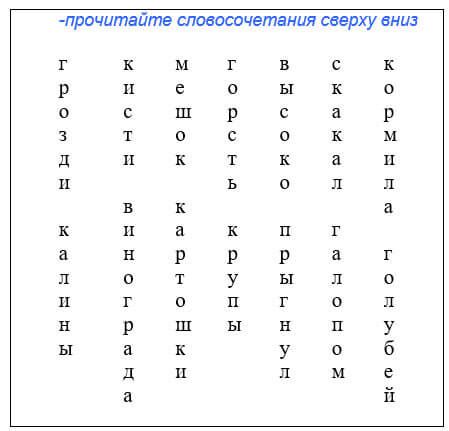 Работая над улучшением техники чтения важно учитывать, что количественный показатель зависит от типа темперамента ребенка, уровня развития его мыслительных процессов.  Поэтому, конечно же, не удастся всех учеников «подтянуть» к нужным нормам, но улучшить результаты каждого несомненно получится. Кроме того, параллельно с увеличением скорости чтения обязательно нужно уделять внимание развитию выразительности и осознанности чтения, приучать детей читать правильно, без ошибок.     Таким образом в наш век компьютерных технологий большая роль отводится литературному чтению. И надо применять разнообразные методы , приемы ,чтобы привлечь учащихся  к чтению книг и любви  к ним.И в заключении хочу сказать: «Всё в наших руках»Учить детей сегодня трудно,                                         И раньше было нелегко.Читать, считать, писать учили:                                   «Даёт корова молоко».Век XXI – век открытий,                                     Век инноваций, новизны,Но от учителя зависит,                                      Какими дети быть должны.Желаю вам, чтоб дети в вашем классеСветились от улыбок и любви,       Здоровья вам и творческих успеховВ век инноваций, новизны!Ша-ша-ша - мама моет малыша
Шу-шу-шу - я письмо пишу
Аш-аш-аш - у Вовы карандаш
Жа-жа-жа - есть иголки у ежа
Жу-жу-жу - молоко дадим ежу
Ча-ча-ча - горит в комнате свеча
Чу-чу-чу - молоточком я стучу
Оч-оч-оч - наступила ночь
Ща-ща-ща - мы несем домой леща
Ащ-ащ-ащ - мы надеваем плащ
Ло-ло-ло - на улице тепло
Лу-лу-лу - стол стоит в углу
Ул-ул-ул - у нас сломался стул
Ра-ра-ра - Кате спать пора
Ро-ро-ро - на полу стоит ведро
Ры-ры-ры - летают комары